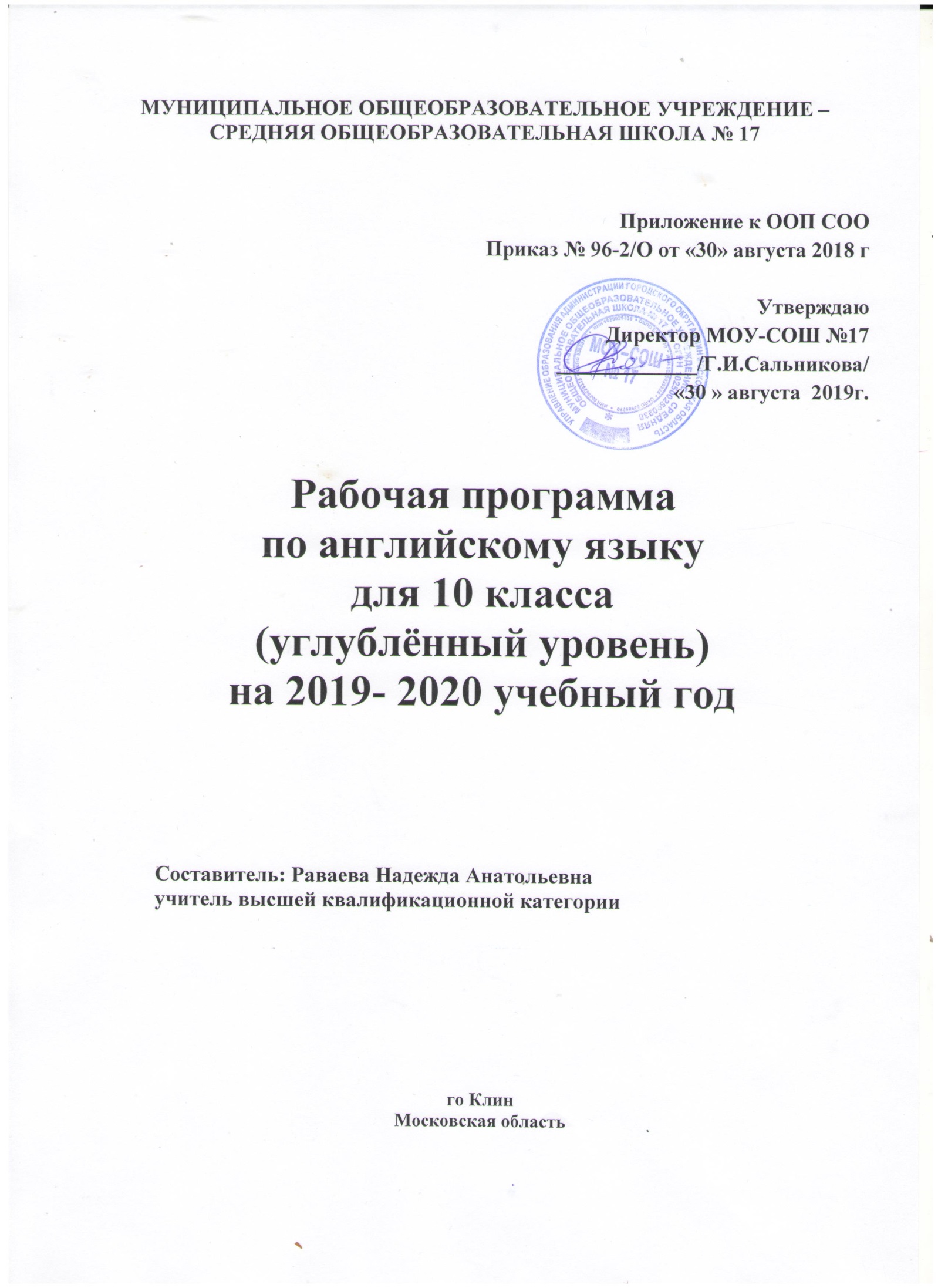 Пояснительная записка.Рабочая программа разработана в соответствие с ООП ООО МОУ-СОШ №17, на основе авторской программы Рабочая программа «Английский язык (углублённый уровень) 10-11 класс». Авторы: Афанасьева О. В., Михеева И.В., Макеева С.Н., Спичко Н.А., Просвещение, 2016 г.учебник: Афанасьева О.В. и др. Английский язык (углублённый уровень). 10 класс Просвещение, 2019г.Учебный план отводит 204 часа для обязательного изучения учебного предмета на этапе полного среднего образования из расчета 6 учебных часов в неделю в 10 классе. Количество учебных недель составляет 34.Согласно Уставу МОУ – СОШ №17 промежуточная аттестация – этооценка качества усвоения обучающимися объёма содержания общеобразовательных программ за учебный год и период, которая производится на уроках английского языка в форме  тестирования.Цели программы изучения английского языкадальнейшее развитие иноязычной коммуникативной компетенции (речевой, языковой, социокультурной, компенсаторной, учебно-познавательной):речевая компетенция – совершенствование коммуникативных умений в четырех основных видах речевой деятельности (говорении, аудировании, чтении, письме);языковая компетенция – систематизация ранее изученного материала, овладение новыми языковыми средствами в соответствии с отобранными темами и сферами общения: увеличение объёма используемых лексических единиц; развитие навыка оперирования языковыми единицами в коммуникативных целях;социокультурная компетенция – увеличение объёма знаний о социокультурной специфике страны/стран изучаемого языка, совершенствование умений строить своё речевое и неречевое поведение адекватно этой специфике, формирование умений выделять общее и специфическое в культуре родной страны и страны изучаемого языка;компенсаторная компетенция – дальнейшее развитие умений выходить из положения в условиях дефицита языковых средств при получении и передаче иноязычной информации;учебно-познавательная компетенция – развитие общих и специальных учебных умений, позволяющих совершенствовать учебную деятельность по овладению иностранным языком, удовлетворять с его помощью познавательные интересы в других областях знаний;развитие и воспитание способности и готовности к самостоятельному и непрерывному изучению иностранного языка, дальнейшему самообразованию с его помощью, использованию иностранного языка в других областях знаний; способности к самооценке через наблюдение за собственной речью на родном и иностранном языках, личностному самоопределению учащихся в отношении их будущей профессии; социальная адаптация учащихся, формирование качеств гражданина и патриота.Задачи изучения английского языка.расширение лингвистического кругозора старших школьников; обобщение ранее изученного языкового материала, необходимого для овладения устной и письменной речью на иностранном языке на допороговом уровне;использование двуязычных и одноязычных (толковых) словарей и другой справочной литературы;развитие умений ориентироваться в письменном и аудиотексте на иностранном языке;развитие умений обобщать информацию, выделять её из различных источников;использование выборочного перевода для достижения понимания текста;интерпретация языковых средств, отражающих особенности культуры англоязычных стран;участие в проектной деятельности межпредметного характера, в том числе с использованием Интернета.Планируемые результатыПредметные результаты:Выпускник на углубленном уровне научится: Коммуникативные умения, Говорение, диалогическая речь–   Кратко комментировать точку зрения другого человека;– проводить подготовленное интервью, проверяя и получая подтверждение какой-либо информации;– обмениваться информацией, проверять и подтверждать собранную фактическую информацию;– выражать различные чувства (радость, удивление, грусть, заинтересованность, безразличие), используя лексико-грамматические средства языка.Говорение, монологическая речь–   Резюмировать прослушанный/прочитанный текст;–   обобщать информацию на основе прочитанного/прослушанного текста;– формулировать вопрос или проблему, объясняя причины, высказывая предположения о возможных последствиях;– высказывать свою точку зрения по широкому спектру тем, поддерживая ее аргументами и пояснениями;–   комментировать точку зрения собеседника, приводя аргументы за и против;– строить устное высказывание на основе нескольких прочитанных и/или прослушанных текстов, передавая их содержание, сравнивая их и делая выводы.Аудирование– Полно и точно воспринимать информацию в распространенных коммуникативных ситуациях;– обобщать прослушанную информацию и выявлять факты в соответствии с поставленной задачей/вопросом;– детально понимать несложные аудио- и видеотексты монологического и диалогического характера с четким нормативным произношением в ситуациях повседневного общения.Чтение– Читать и понимать несложные аутентичные тексты различных стилей и жанров и отвечать на ряд уточняющих вопросов;–   использовать изучающее чтение в целях полного понимания информации;–   отбирать значимую информацию в тексте / ряде текстов.Письмо–   Писать краткий отзыв на фильм, книгу или пьесу;– описывать явления, события, излагать факты, выражая свои суждения и чувства; расспрашивать о новостях и излагать их в электронном письме личного характера;–   делать выписки из иноязычного текста;– выражать письменно свое мнение по поводу фактической информации в рамках изученной тематики;– строить письменное высказывание на основе нескольких прочитанных и/или прослушанных текстов, передавая их содержание и делая выводы.Языковые навыки Фонетическая сторона речи– Произносить звуки английского языка четко, не допуская ярко выраженного акцента;– четко и естественно произносить слова английского языка, в том числе применительно к новому языковому материалу.Орфография и пунктуация– Соблюдать правила орфографии и пунктуации, не допуская ошибок, затрудняющих понимание.Лексическая сторона речи– Использовать фразовые глаголы по широкому спектру тем, уместно употребляя их в соответствии со стилем речи;–   узнавать и использовать в речи устойчивые выражения и фразы (collocations);– распознавать и употреблять в речи различные фразы-клише для участия в диалогах/полилогах в различных коммуникативных ситуациях;– использовать в пересказе различные глаголы для передачи косвенной речи (reporting verbs — he was asked to…; he ordered them to…).Грамматическая сторона речи–   Употреблять в речи артикли для передачи нюансов;–   использовать в речи широкий спектр прилагательных и глаголов с управлением;–   употреблять в речи все формы страдательного залога;–   употреблять в речи сложное дополнение (Complex object);– использовать широкий спектр союзов для выражения противопоставления и различия в сложных предложениях;–   использовать в речи местоимения «one» и «ones»;– использовать в речи фразовые глаголы с дополнением, выраженным личным местоимением;–   употреблять в речи модальные глаголы для выражения догадки и предположения(might, could, may);–   употреблять в речи инверсионные конструкции;–   употреблять в речи условные предложения смешанного типа (Mixed Conditionals);–   употреблять в речи эллиптические структуры;– использовать степени сравнения прилагательных с наречиями, усиливающими их значение (intesifiers, modifiers);– употреблять в речи формы действительного залога времен Future Perfect и Future Continuous;–   употреблять в речи времена Past Perfect и Past Perfect Continuous;–   использовать в речи причастные и деепричастные обороты (participle clause);– использовать в речи модальные глаголы для выражения возможности или вероятности в прошедшем времени (could + have done; might + have done).Выпускник на углубленном уровне получит возможность научиться:Коммуникативные уменияГоворение, диалогическая речь–   Бегло говорить на разнообразные темы, четко обозначая взаимосвязь идей;– без подготовки вести диалог/полилог в рамках ситуаций официального и неофициального общения;–   аргументированно отвечать на ряд доводов собеседника.Говорение, монологическая речь– Высказываться по широкому кругу вопросов, углубляясь в подтемы и заканчивая соответствующим выводом;– пояснять свою точку зрения по актуальному вопросу, указывая на плюсы и минусы различных позиций;–   делать ясный, логично выстроенный доклад, выделяя важные элементы.Аудирование–   Следить за ходом длинного доклада или сложной системы доказательств;– понимать разговорную речь в пределах литературной нормы, в том числе вне изученной тематики.Чтение– Детально понимать сложные тексты, включающие средства художественной выразительности;–   определять временную и причинно-следственную взаимосвязь событий;–   прогнозировать развитие/результат излагаемых фактов/событий;–   определять замысел автора.Письмо–   Описывать явления, события; излагать факты в письме делового характера;– составлять письменные материалы, необходимые для презентации проектной и/или исследовательской деятельности.Языковые навыки Фонетическая сторона речи– Передавать смысловые нюансы высказывания с помощью соответствующей интонации и логического ударения.Орфография и пунктуация– Создавать сложные связные тексты, соблюдая правила орфографии и пунктуации, не допуская ошибок, затрудняющих понимание.Лексическая сторона речи– Узнавать и употреблять в речи широкий спектр названий и имен собственных в рамках интересующей тематики;–   использовать термины из области грамматики, лексикологии, синтаксиса;– узнавать и употреблять в письменном и звучащем тексте специальную терминологию по интересующей тематике.Грамматическая сторона речи– Использовать в речи союзы despite / in spite of для обозначения контраста, а также наречие nevertheless;–   распознавать в речи и использовать предложения с as if/as though;– распознавать в речи и использовать структуры для выражения сожаления (It’s time you did it/ I’d rather you talked to her/ You’d better…);– использовать в речи широкий спектр глагольных структур с герундием и инфинитивом;– использовать в речи инверсию с отрицательными наречиями (Never have I seen… /Barely did I hear what he was saying…);– употреблять в речи страдательный залог в Past Continuous и Past Perfect, Present Continuous, Past Simple, Present Perfect.Метапредметные результатыМетапредметные результаты освоения основной образовательной программы  отражают:1) умение самостоятельно определять цели деятельности и составлять планы деятельности; самостоятельно осуществлять, контролировать и корректировать деятельность; использовать все возможные ресурсы для достижения поставленных целей и реализации планов деятельности; выбирать успешные стратегии в различных ситуациях;2) умение продуктивно общаться и взаимодействовать в процессе совместной деятельности, учитывать позиции других участников деятельности, эффективно разрешать конфликты;3) владение навыками познавательной, учебно-исследовательской и проектной деятельности, навыками разрешения проблем; способность и готовность к самостоятельному поиску методов решения практических задач, применению различных методов познания;4) готовность и способность к самостоятельной информационно- познавательной деятельности, включая умение ориентироваться в различных источниках информации, критически оценивать и интерпретировать информацию, получаемую из различных источников;5) умение использовать средства информационных и коммуникационных технологий в решении когнитивных, коммуникативных и организационных задач с соблюдением требований эргономики, техники безопасности, гигиены, ресурсосбережения, правовых и этических норм, норм информационной безопасности;6)  умение самостоятельно оценивать и принимать решения, определяющие стратегию поведения, с учётом гражданских и нравственных ценностей;8) владение языковыми средствами – умение ясно, логично и точно излагать свою точку зрения, использовать адекватные языковые средства;9) владение навыками познавательной рефлексии как осознания совершаемых действий и мыслительных процессов, их результатов и оснований, границ своего знания и незнания, новых познавательных задач и средств их достижения.Личностные результаты:Личностные результаты освоения основной образовательной программы отражают:1) российскую гражданскую идентичность, патриотизм, уважение к своему народу, чувство ответственности перед Родиной, гордости за свой край, свою Родину, прошлое и настоящее многонационального народа России, уважение государственных символов (герб, флаг, гимн);2) гражданскую позицию как активного и ответственного члена российского общества, осознающего свои конституционные права и обязанности, уважающего закон и правопорядок, обладающего чувством собственного достоинства, осознанно принимающего традиционные национальные и общечеловеческие гуманистические и демократические ценности;3) готовность к служению Отечеству, его защите;4) сформированность мировоззрения, соответствующего современному уровню развития науки и общественной практики, основанного на диалоге культур, а также различных форм общественного сознания, осознание своего места в поликультурном мире;5) сформированность основ саморазвития и самовоспитания в соответствии с общечеловеческими ценностями и идеалами гражданского общества; готовность и способность к самостоятельной, творческой и общественной деятельности;6) толерантное сознание и поведение в поликультурном мире, готовность и способность вести диалог с другими людьми, достигать в нём взаимопонимания, находить общие цели и сотрудничать для их достижения;7) навыки сотрудничества со сверстниками, детьми младшего возраста, взрослыми образовательной, общественно полезной, учебно- исследовательской, проектной и других видах деятельности;8) нравственное сознание поведение на основе усвоения общечеловеческих ценностей;9) готовность и способность к образованию, в том числе самообразованию, на протяжении всей жизни; сознательное отношение к непрерывному образованию как условию успешной профессиональной и общественной деятельности;10) эстетическое отношение к миру, включая эстетику быта, научного и технического творчества, спорта, общественных отношений;11) принятие и реализацию ценностей здорового и безопасного образа жизни, потребности в физическом самосовершенствовании, занятиях спортивно-оздоровительной деятельностью, неприятие вредных привычек: курения, употребления алкоголя, наркотиков;12) бережное, ответственное и компетентное отношение к физическому и психологическому здоровью, как собственному, так и других людей,умение оказывать первую помощь;13) осознанный выбор будущей профессии и возможностей реализации собственных жизненных планов; отношение к профессиональной деятельности как возможности участия в решении личных, общественных, государственных, общенациональных проблем;14) сформированность экологического мышления, понимания влияния социально-экономических процессов на состояние природной и социальной среды; приобретение опыта эколого-направленной деятельности.Содержание учебного предмета 1.Изобразительное искусство (Man the Creator) - 51чЧеловек - творец прекрасного; известные художники прошлого: Леонардо да Винчи, Рафаэль, Дега, Ренуар, Айвазовский, Иванов, Саврасов, Левитан, Серебрякова и др.; материалы для создания художественных произведений; классическое и современное искусство; что мы видим наживописных полотнах; наиболее популярные жанры живописи; основные характеристики живописных произведений; достоинства произведений живописи; искусство фотографии; влияние искусства на человека.2. Основные мировые религии (Man the Believer) - 51чВедущие мировые религии - христианство, ислам, буддизм; ведущие ветви христианства; религия в Китае; конфуцианство; религиозные символы,праздники, обряды; места поклонения верующих; священные книги;священные здания; языческие верования древнего человека: древнегреческиеи древнеримские легенды; мифы древних народов Севера; суеверия людей;во что мы верим; атеистические воззрения людей.3.Экологические проблемы современности (Man the Child of Nature) - 51чОсновные экологические проблемы современности; влияние человека на состояние окружающей среды; состояние природных ресурсов в наше время; энергетические проблемы в мире; нехватка воды; изменения климата в исторической перспективе; техногенные катастрофы; лесные пожары;международные организации по защите растительного и животного мира, по решению экологических проблем; природные катаклизмы - извержения вулканов, ураганы, цунами, торнадо, штормы, сходы снежных лавин, землетрясения; возможные пути решения экологических проблем.4. Мироощущение личности. Взаимоотношения с другими людьми. Понятие счастья (Man the Seeker of Happiness) - 51чЧеловек в поисках счастья; оптимисты и пессимисты; счастье в понимании различных сообществ; проблема выбора: альтернативные решения, создание счастья собственными руками для других и для себя; семья и счастье; достаток и счастье; любимое дело и счастье; дружба илюбовь в жизни человека; философия счастья у разных людей. Межпредметные связиАнглийский язык реализует связи со всеми предметными областями гуманитарного и естественно-научного цикла.Межпредметные связи, обеспечивая возможность сквозного применения знаний, умений, навыков, полученных на уроках  по разным предметам, способствуют систематизации, а, следовательно, глубине и прочности знаний и  помогают дать ученикам целостную картину мира. Тематическое планированиеСОГЛАСОВАНОПротокол заседания методического объединения учителей английского языкаОт « 22 » августа     2019г № 1 СОГЛАСОВАНОЗам.директора по УВР ___________Г.Б. Перфилова«___30___»____08_____2019г№Название темыКоличество часов1Изобразительное искусство512Основные мировые религии513Экологические проблемы современности514Мироощущение личности. Взаимоотношения с другими людьми.Понятие счастья51Итого:204№ п/пНазвание темыДатаДата№ п/пНазвание темыПо плануПо факту1Изобразительное искусство. Беседа по теме; формирование навыков чтения (просмотровое чтение), повторение правил употребления PresentSimple.2Всемирно известные художники. Умение выделить нужную информацию из прочитанного текста, сопоставить факты.3Шедевры всемирно известных художников. Умение делать краткое сообщение по теме изучения4Зинаида Серебрякова. Формирование навыков аудирования с извлечением основной информации5«Рукотворная красота». Понимание основной мысли прочитанного текста6Балерины. Формирование навыков аудирования с извлечением основной информации.7Леонардо да Винчи. Умение прочитать и высказать свое мнение (изучающее чтение)8Третьяковская галерея. Введение новых лексических единиц по теме изучения; уметь использовать новую лексику в речи9Рембрандт ванн Рейн. Умение читать с охватом основного содержания текста, обсуждение10Старое и новое искусство. Умение использовать видовременные формы действительного и страдательного залогов11Классическое и современное искусство. Умение читать с охватом основного содержания текста, обсуждение12Контроль навыков чтения13Что мы видим на живописных полотнах. Умение прочитать и высказать свое мнение (изучающее чтение)14Популярные жанры живописи. Понимание основной мысли прослушанного текста15Основные характеристики живописных произведений. Умение прочитать и высказать свое мнение (изучающее чтение)16Музыканты. Умение составить рассказ по иллюстрации к плану17Знаменитая картина. Умение работать с текстом в формате ЕГЭ18Инфинитив. Умение распознавать функции инфинитива в предложении, использовать его в речи19Модальные глаголы. Уметь использовать модальные глаголы и их эквиваленты навыков20Известные художники. Умение составлять диалогическую речь, используя пройденные ЛЕ21Ван Гог. Развитие умений в чтении с различной стратегией22Фразовый глагол to die. Уметь использовать фразовые глаголы в речи23Слова, которые нельзя путать. Умение использовать конструкцию ComplexObject, навыки чтения24Словообразование, синонимы. Умение работать с грамматическим материалом в формате ЕГЭ25Музей прикладных искусств. Умение выделять нужную информацию из прослушанного текста26Творческое письмо. Умение написать письмо с элементами рассуждения27Знаменитые картины. Умение выделить нужную информацию из прослушанного текста (ЕГЭ) Контроль навыков аудирования28Подготовка к ЕГЭ. Формирование навыков написания эссе29Подготовка к ЕГЭ. Умение работать с грамматическим и лексическим материалом в формате ЕГЭ. Лексико- грамматический тест30Анализ лексико-грамматического теста. Работа над ошибками. Совершенствование лексико- грамматических навыков31Искусство фотографии. Умение прочитать и высказать свое мнение (изучающее чтение)32Влияние искусства на человека. Умение читать с охватом основного содержания текста, обсуждение33Известные скульпторы и их творения. Развитие умений в чтении с различной стратегией34Знаменитые художники России. Развитие умений в чтении с различной стратегией35Знаменитые художники Европы. Развитие умений в чтении с различной стратегией36Работа над проектом «Художник и его картина». Умение выделить главную информацию из прочитанного текста, сопоставить факты37Работа над проектом «Художник и его картина». Умение выделить главную информацию из прочитанного текста, сопоставить факты38Защита проектов «Художник и его картина». Умение высказать свое мнение по предложенной теме. Контроль монологического высказывания39Музеи России. Развитие умений в чтении с различной стратегией40Музеи Англии. Музеи США. Развитие умений в чтении с различной стратегией41Интерактивные выставки и музеи. Развитие умений в чтении с различной стратегией42Знаменитые музеи мира. Развитие умений в чтении с различной стратегией43Человек верующий. Навыки чтения, умение высказать свое мнение по теме, уметь выделить нужные факты из прочитанного текста44Во что мы верим? Уметь писать сочинение с элементами рассуждения45Религия. Навыки использования ЛЕ в речи (наречия)46Символы религий. Развитие умений в чтении с различной стратегией47Священные здания. Развитие умений в чтении с различной стратегией48Священные книги. Развитие умений в чтении с различной стратегией49Религиозное образование. Формирование навыков аудирования в формате ЕГЭ, извлечение основной информации50Контроль навыков аудирования51Зачем нужна религия? Умение составить диалог - дискуссию по ситуации52Мифология: древнеримские легенды. Умение использовать степени сравнения прилагательных в речи53Атеистические воззрения людей. Развитие умений в чтении с различной стратегией54«Двенадцать богов Олимпии». Формирование навыков аудирования в формате ЕГЭ, извлечение основной информации55Подготовка к ЕГЭ. Умение работать с грамматическим материалом в формате ЕГЭ56Религиозные праздники Великобритании. Развитие умений в чтении с различной стратегией57Религиозные праздники России. Развитие умений в чтении с различной стратегией58Моя религия. Уметь составить высказывание по теме «Религия»59Словообразование: глагол, прилагательное Настоящее совершенное продолженное.60Словообразование: глагол, прилагательное. Умение использовать новые ЛЕ в речи (словообразование)61Известные соборы России. Развитие умений в чтении с различной стратегией62Известные соборы Англии. Развитие умений в чтении с различной стратегией63Виды религий. Умение выделить нужную информацию из текста, сопоставить факты.64Рамадан.Умение высказаться по ситуации, аргументируя свою точку зрения. Контроль навыков диалогической речи65Египетские пирамиды. Развитие умений в чтении с различной стратегией66Христианство. Развитие умений в чтении с различной стратегией67Защита проектов «Мировые религии». Формирование навыков говорения Лексико-грамматический тест в формате ЕГЭ. Умение работать с лексико-грамматическим материалом в формате ЕГЭ (словообразование)68Анализ лексико-грамматического теста. Работа над ошибками. Совершенствование лексико-грамматических навыков69Ислам. Развитие умений в чтении с различной стратегией70Лексико-грамматический тест в формате ЕГЭ. Умение работать с лексико-грамматическим материалом в формате ЕГЭ (словообразование)71Развитие  навыков монологической речи72Контрольная работа по теме.73Иудаизм. Развитие умений в чтении с различной стратегией74Буддизм. Развитие умений в чтении с различной стратегией75Конфуций. Умение выделить нужную информацию из текста, сопоставить факты, заполнить пропуски76Религиозные фестивали. Развитие умений в чтении с различной стратегией77Человек - дитя природы. Умение использовать лексику в речи и высказать свое мнение по теме «Экология».78Наша окружающая среда. Умение составить диалог по теме «Окружающая среда»79Человек и окружающая среда. Умение высказать свое мнение по прочитанному тексту80Парниковый эффект. Развитие умений в чтении с различной стратегией81Дикие пожары. Развитие умений в чтении с различной стратегией82Повелительное наклонение. Умение использовать повелительное наклонение в речи83Окружающая среда: можно и нельзя. Уметь выделить нужную информацию по прослушанному тексту84Гринпис. Совершенствование навыков аудирования в формате ЕГЭ.85Развитие навыков аудирования86Промежуточная аттестация по теме87Мировой фонд по защите природы. Развитие умений в чтении с различной стратегией88Гигантская панда. Умение выделить нужную информацию из текста, сопоставить факты.89Защита прав животных. Развитие умений в чтении с различной стратегией90Развитие навыков чтения91Словообразование: имя прилагательное Навыки словообразования, уметь использовать новую лексику в речи92Природные катастрофы: землетрясения, сходы снежных лавин, торнадо. Развитие умений в чтении с различной стратегией93Правила написания личного письма. Умение выполнять задания в формате ЕГЭ (письмо)94Природные катастрофы: вулканы, цунами. Подготовка к ЕГЭ. Умение работать с лексико- грамматическим материалом в формате ЕГЭ (словообразование)95Работа с текстом. Обсуждение экологических проблем.96Употребление словосочетаний с board в составе. Формирование лексических навыков97Формирование лексических навыков, умений использовать идиоматические выражения в речевой деятельности; повышение речевой культуры уч-ся98Слова- синонимы: smell-scent-arome-reek99Словообразование с числительными. Формирование грамматических навыков по теме числительные100Практикум по числительным. Актуализация грамматических навыков по теме числительные101Словообразование. Глаголы, образованные от названий животных. Формирование умений использовать идиоматические выражения в речевой деятельности102Работа над текстом «Экологические организации». Контрольная работа по теме103Письмо в формате ЕГЭ. Актуализация лексико-грамматического материала104Аудирование в формате ЕГЭ. Формирование навыков аудирования105Работа над текстом: «звуковая машина». Развитие навыков чтения с полным пониманием содержания106Обсуждение текста: «Звуковая машина». Закрепление навыков монологического высказывания107Фразовый глагол to rub. Формирование лексико-грамматических навыков108Повторение видо - временных форм глагола. Развитие грамматических навыков109Развитие грамматических навыков. Совершенствование навыков говорения по теме110Лексико-грамматический тест по теме. Актуализация лексико-грамматического материала111Повторение - пассивный залог. Совершенствование грамматических навыков112Практикум по переводу. Формирование переводческих навыков113Составление диалогов по тексту: «Звуковая машина». Совершенствование навыков говорения114Практика письменной речи «Повествование“. Актуализация навыков письменной речи115Практика разговорного этикета Replies. Формирование коммуникативных умений: вести диалог-переспрос116Творческая письменная работа по теме „How I decided to be green “. Развитие навыков письменной речи117Ролевое проигрывание ситуаций по теме «Nature is the art of God “. Совершенствование навыков диалогической речи118Работа над текстом Ричарда Адамсона. Закрепление умения просмотрового чтения119Работа над текстом Р. Адамсона. Формирование навыка чтения текста с полным пониманием на примере английской прозы (устный перевод)120Работа над текстом Ричарда Адамсона. Формирования навыка монологической речи121Лексика и грамматика в формате ЕГЭ. Закрепление лексико-грамматического материала122Времена года у англоговорящих авторов «Seasons by Engish-speaking authors “123Проверочная работа: времена года у англоговорящих авторов124Видео по теме: «экология». Формирование навыков аудирования125Природные катастрофы: вчера и сегодня. Совершенствование навыков диалогической речи126Работа над глоссарием по теме. Развитие умения правильного оформления речевого высказывания127Тест по пройденным темам: видовременные особенности глаголов128Употребление условных предложений. Защита окружающей среды.129Природа в картинах великих художников. Обучение составлению рассказов с использованием визуальной опоры130Работа с прерогативными высказываниями. Развитие умения спонтанно высказывать свое мнение131Определение тем проектов. Развитие умения работать с большим объемом информации132Презентация проектов. Совершенствование навыков монологического высказывания133Дискуссия по теме: экологические проблемы, экологические организации. Контроль навыков устной речи134В мире английской поэзии: «In the Fields, the Lake Isle of Innis free». Развитие лексических навыков и языковой догадки в контексте темы135В мире английской поэзии: «In the Fields, the Lake Isle of Innis free». Развитие переводческих умений и навыков перевода в поэтической форме136Суффиксы существительных. Формирование грамматических навыков137Лексико-грамматический практикум. Закрепление лексико-грамматических навыков138Лексико-грамматический тест. Совершенствование лексико-грамматических навыков139Контрольная работа №3. Написание эссе: экология и человек. Контроль навыков письменной речи140Работа над ошибками. Слушаем текст: окружающая среда. Контроль аудитивных навыков141Чтения текста в формате ЕГЭ Экология. Контроль навыков чтения142Конференция-экологические проблемы. Совершенствование навыков устной речи143Человек в поисках счастья. Развитие навыков чтения с полным пониманием содержания144Человек в поисках счастья. Развитие навыков монологического высказывания с опорой на текст145Аудирование «Счастливая мать» Развитие навыков монологического высказывания с опорой на текст146«Самый счастливый момент в моей жизни». Развитие речевого умения составлять спонтанно высказывание по теме147Работа над текстом «Мечта, ставшая реальность». Формирование навыка чтения с полным пониманием текста148Работа над текстом «Мечта, ставшая реальность». Совершенствование навыка диалогической речи, диалог-расспрос149Обсуждение по теме: «Легко ли быть счастливым». Формирование навыков монологического высказывания150Слова-синонимы (pretty-very). Совершенствование лексических навыков151Словообразование. Сокращение слов. Формирование лексических навыков152Разговорный этикет: «Разговор по телефону». Формирование умений вести диалог по телефону153Лексико-грамматический практикум. Совершенствование лексических навыков154Составление диалогов: что такое счастье. Закрепление лексических навыков по теме155Работа над текстом: «счастливый человек». Формирование навыков поискового чтения156Работа над текстом: «счастливый человек». Обучение умению строить монологическое высказывание с опорой на текст157Фразовый глагол to stick. Формирование лексико-грамматических навыков158Работа над лексическим материалом по теме. Актуализация лексико-грамматического материала159Работа над песней: Don′t worry, be happy. Формирование навыков аудирования160По страницам зарубежной литературы: «Маленький принц». Развитие навыков чтения с полным пониманием содержания161Неличные формы глагола: инфинитив. Формирование грамматических навыков162Причастие I, II. Формирование грамматических навыков163Практика разговорной речи: «Описание радостных моментов в вашей жизни» Совершенствование навыков говорения по теме164Использование инфинитива после глагола help. Формирование лексико-грамматических навыков165Грамматический практикум по пройденным темам. Актуализация лексико-грамматического материала166Работа над текстом «Несчастливые люди». Развитие навыков чтения с детальным извлечением информации167Составление плана по тексту «Несчастливые люди». Формирование навыков монологического высказывания с опорой на план168Итоговая контрольная работа169Изучение грамматических структур have V or have Ving . Работа над глоссарием: оптимисты и пессимисты.170Сочинение-рассуждение на тему счастья - это …. Закрепление навыков письменной речи171Практика разговорного этикета. «Выражения благодарности». Совершенствование навыков диалогической речи172Произведение известных поэтов „Young and old“, „Sea-Fever“. Формирование переводческих навыков173Работа над текстом «The skeleton story». Закрепление умения поискового чтения174Работа над текстом «The skeleton story». Формирование навыка чтения текста с полным пониманием на примере английской прозы (устный перевод)175Обсуждение прочитанного текста по теме: «Счастье». Формирования навыка монологической речи176Обсуждение проблемных вопросов по теме счастья. Счастлив ли ты. Закрепление навыка диалогической речи177Междометия в английском языке178Работа над текстом: «Судьба человека на его ладони». Развитие навыков чтения с детальным пониманием информации179Составление описание собственных линий судьбы. Совершенствование навыков монологической речи180Слушаем текст: «the University of life», Формирование аудитивных навыков по теме181Дополнить список: что нас делает счастливыми? Развитие умение правильного оформления речевого высказывания182Работа над текстом: «мечта, ставшая реальностью». Развитие навыков чтения с полным пониманием текста183Работа над текстом: «мечта, ставшая реальностью». Обучение составлению рассказов с использованием визуальной опоры184Дискуссия по теме: «моя мечта». Развитие умения спонтанно высказывать свое мнение и вести диалог- переспрос185Известные люди о счастье. Развитие лексических навыков и языковой догадки в контексте темы186Люди, которые счастливы187188Работа над отрывком из произведения С. Моэма. Контроль переводческих навыков. (письменный перевод)189Обсуждение проблемных тезисов по теме. Контроль навыков говорения190Контрольная работа №4: Лексико-грамматический тест.191Эссе-рассуждение на предложенные темы. Контроль уровня сформированности навыков письменной речи192Слушаем текст по теме: человек и счастье? Контроль аудитивных навыков193Чтение в формате ЕГЭ. Контроль навыков чтения194Работа над проектом: слова мудрости. Совершенствование навыков поискового чтения195Обсуждение рабочего материала по проекту: слова мудрости. Формирование навыков монологического высказывания196Презентация проекта: слова мудрости. Совершенствование навыков монологического высказывания197Лексико-грамматический практикум. Закрепление лексико-грамматических навыков198Совершенствование навыков диалогической речи. Обсуждение планов на каникулы.199Совершенствование навыков письменной речи. Написание личного письма.200Итоговая аттестация201Повторение употребления модальных глаголов202Повторение употребления косвенной речи.203Пишем деловое письмо. Навыки написания делового письма204Подготовка к ЕГЭ. Умение выполнять задания в формате ЕГЭ (чтение)